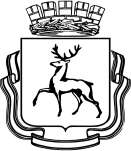 АДМИНИСТРАЦИЯ ГОРОДА НИЖНЕГО НОВГОРОДАДепартамент физической культуры и спортаЦентр тестирования ВФСК ГТО г. Н. НовгородаМуниципальное бюджетное учреждение дополнительного образования «Дворец Спорта «Северная Звезда»ИНН 5256115874 / КПП 525601001, 603095, г. Нижний Новгород, ул. Львовская, д. 2б, т.:2125352________________ № ______________⌐О сдаче испытания «Бег на лыжах»                                                     Руководителям органов,                        в рамках ВФСК ГТО                                                                                          осуществляющих                                                                                                    управление в сфере образования, администраций районов г. Нижнего НовгородаИнформируем Вас о проведении испытания «Бег на лыжах» в рамках ВФСК ГТО на базе СДЮСШОР №5 по лыжным гонкам» (ул.Корейская, 22): 1. 12.02.2019г. – вторник – все образовательные учреждения г. Н.Новгорода (I-VIступени), а также трудоспособное население города. Старт в 11.00 на 1км и дальше с перерывами в 10-15мин – на 2,3,5 км.- 1-2 ст. – дистанция 1км (мал., дев.)- 3 ст. - дистанция 2км (мал., дев.)- 4 ст. - дистанция 3км (дев.), дистанция 3/5км (мал.)- 5 ст. - дистанция 3км (дев.), дистанция 5км (мал.)- 6-7 ст. - дистанция 3км (жен.), дистанция 5км (муж.)- 8-9 ст. - дистанция 2км (жен.), дистанция 5км (муж.)- 10-11 ст. - дистанция 2км (жен.), дистанция 3км (муж.)ВАЖНО!!! ЗАЯВКИ ПРИСЛАТЬ ДО 07.02.2019г. на эл.почту centrgto-severnayazvezda@yandex.ru c указанием ФИО, год рождения, УИН, дистанция.При себе иметь обязательно: паспорт (свидетельство о рождении) участника, мед.справку о допуске к сдаче испытаний ГТО, лыжный инвентарь. Обеспечить представителя от учреждения, владеющего информацией по участникам.РуководительЦентра тестирования ВФСК ГТО                                                 Авдалян С.М.